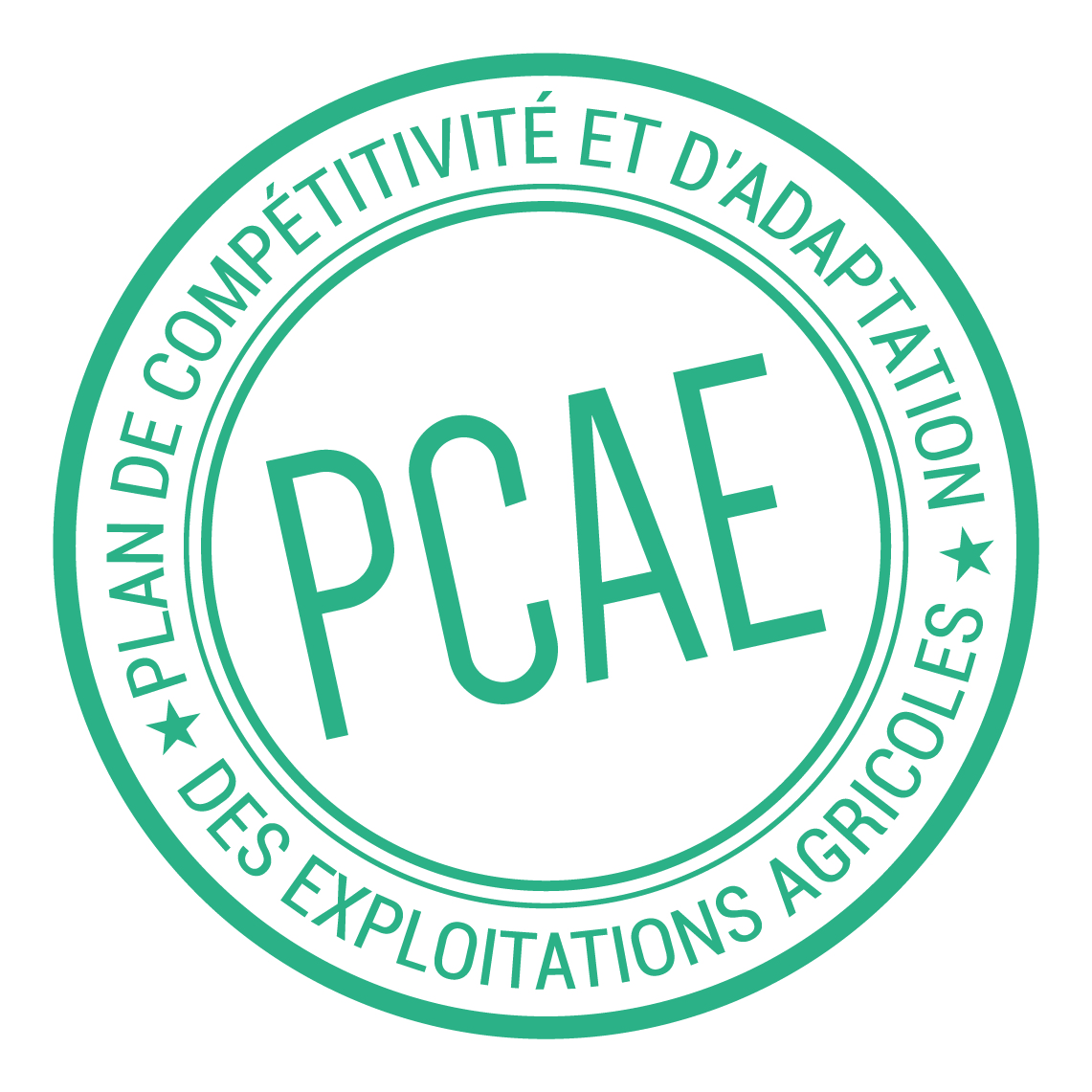 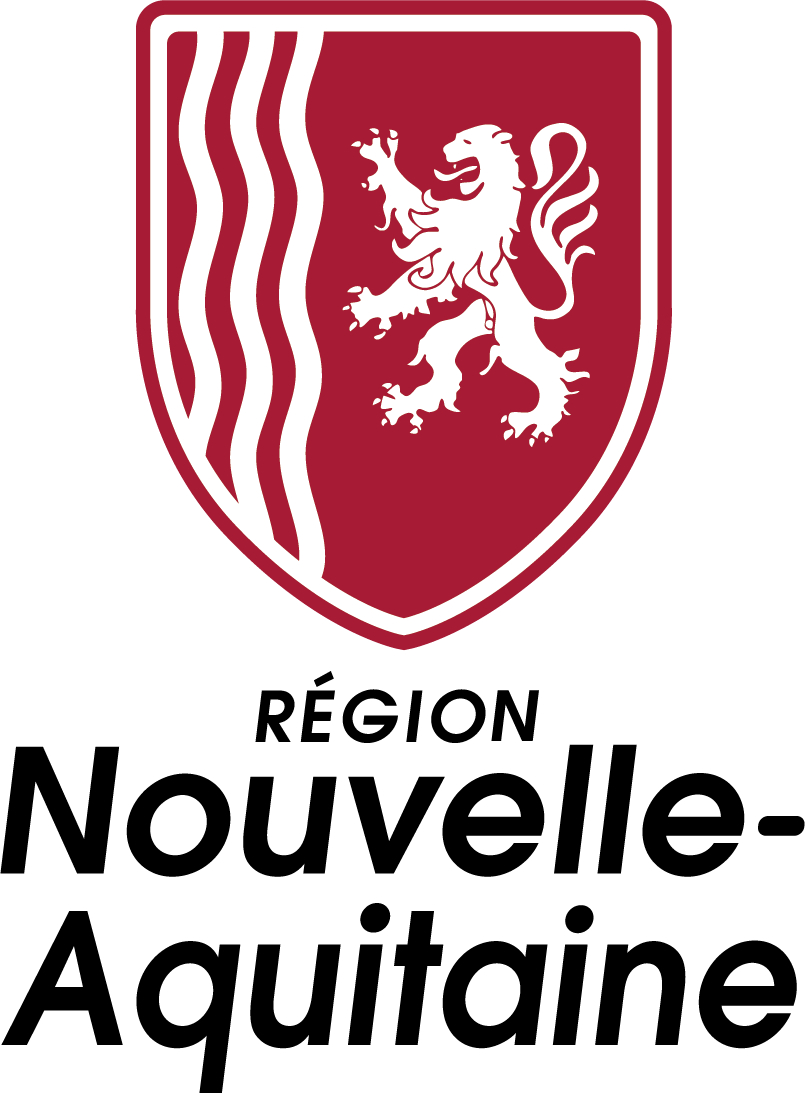 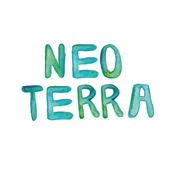 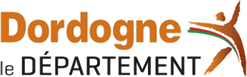 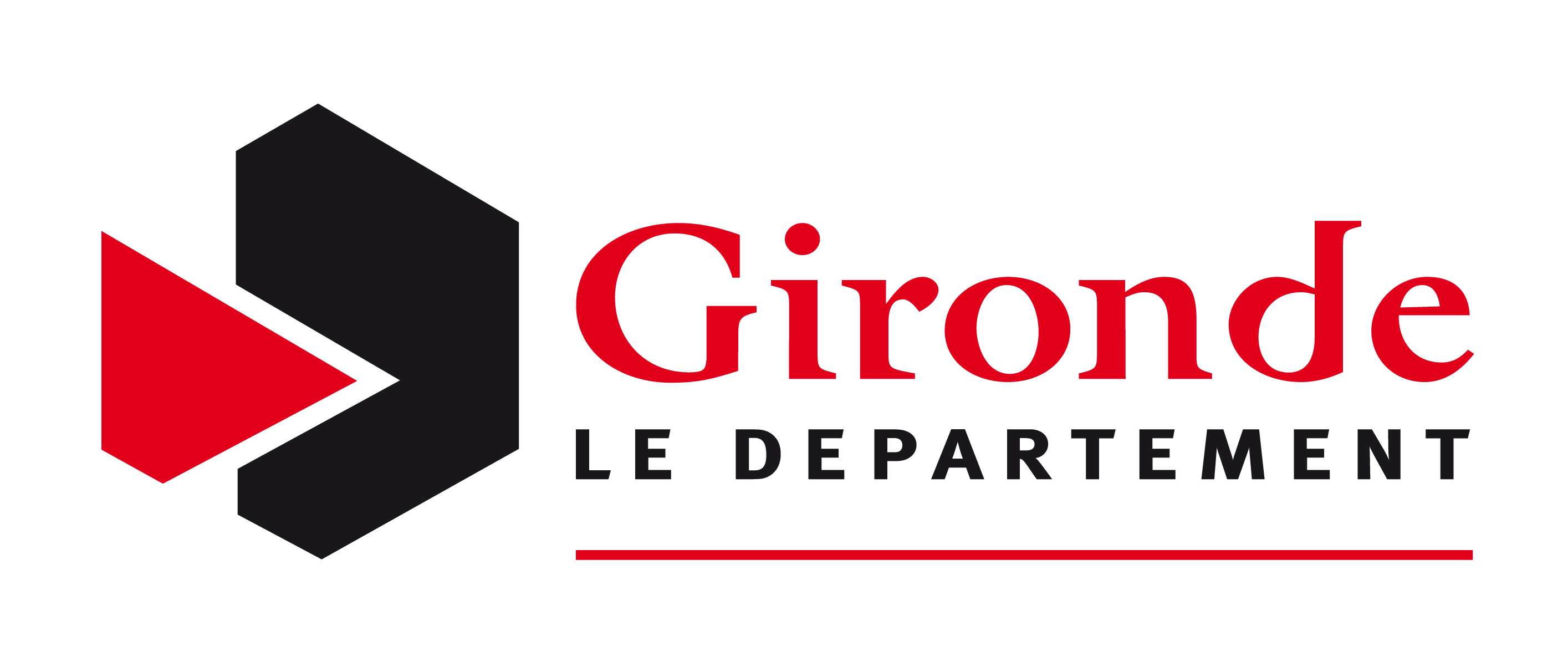 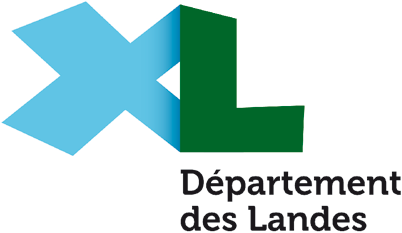 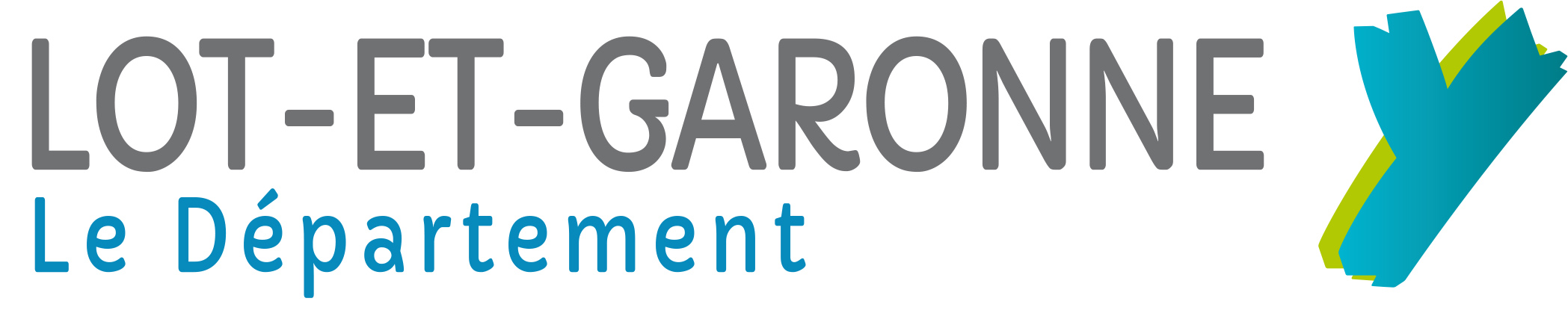 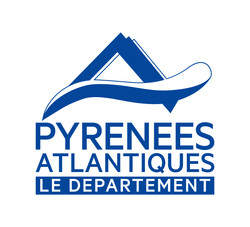 Cette demande d’aide, une fois complétée, constitue, avec l’ensemble des justificatifs, le dossier unique de demande d’aide pour l’ensemble des financeurs publics potentiels. Toutes les informations demandées dans ce document doivent être complétées.Ce document Word ne doit en aucun cas être modifié par le bénéficiaire. Toutes modifications ou suppressions de paragraphes pourront entraîner l’irrecevabilité de la demande.ATTENTION : Les travaux/investissements démarrés avant la date de réception du dossier ne pourront pas être financés. Un devis signé, un bon de commande, une facture émise ou payée sont considérés comme un commencement de travaux (hors honoraires d'architectes, rémunérations d'ingénieurs/consultants, dépenses liées au conseil en matière de durabilité environnementale et économique, études de faisabilité)L’accusé de réception du dossier ne vaut pas acceptation de l’aide par la Région.DEMANDEUR (PERSONNE MORALE SUPPORTANT LES DEPENSES)Raison sociale :                                                                                      Département : LIBELLE DU PROJET :Priorisation des DossiersLes dossiers déposés seront priorisés en fonction des critères suivants (à cocher) :Projet de DIVERSIFICATION  																																																					Un projet collectif, ou apicole peut être un projet de diversification – la définition est dans l’article 1 du cahier des chargesProjet COLLECTIF (Hors diversification) 																																							Projet APICOLE (Hors diversification, et hors collectif) 													Autres projets																																																																																					Identification du Demandeur      N° SIRET : |__|__|__|  |__|__|__|   |__|__|__|   |__|__|__|__|__| Statut juridique :  SARL  ASSOCIATION  SAS   Autre (préciser) __________________Raison sociale _______________________________________________________________Téléphone : |__|__|__|__|__|__|__|__|__|__| Mobile : |__|__|__|__|__|__|__|__|__|__|Mail : ______________________________________@________________________________Adresse postale : N° - Libellé de la voie (indiquée sur l’avis de situation au répertoire SIREN) : ____________________________________________________________________________Code postal : |__|__|__|__|__| Commune : ________________________________________Nom, Prénom, fonction du représentant légal : ___________________________________Nom et messagerie de la Structure accompagnatrice (le cas échéant) : Montant du chiffre d’affaires (€) : ________________________(2021)L’entreprise est-elle engagée dans une procédure judiciaire ou un plan de continuation ?  Oui          Non Périodicité de l’aide :Le demandeur a déjà bénéficié d’une aide au titre de cette opération (Transformation et commercialisation de produits par des agriculteurs et leurs groupements) avant 2022 :  oui  nonLe cas échéant, indiquez l’année : ………………………Caractéristiques du demandeurNombre d’associés : |__|__|      dont nombre de JA/NI installés depuis moins de 5 ans ____Parmi les JA/NI est ce que certains ont demandé des prêts d’honneur ? Oui     Non Reproduire cette page s’il manque des cases. Description de l’activité Est-ce que l’entreprise comprend déjà une activité de transformation et/ou de commercialisation ?    oui    nonSi, Non, ne pas remplir les informations demandées ci-dessous. Quels sont les produits actuellement transformés/conditionnés/commercialisés, le cas échéant ? Produits laitiers	 Bovin	 Ovin	 Caprin	 Autre, précisez :…………… Produits carnés	 Bovin	 Ovin	 Caprin	 Porcin	 Volaille Maigre	 Palmipède	 Autre, précisez :…………… Fruits et Légumes :	 Petits fruits	 Arboriculture	 Légumes Œufs et ovo-produits Produits de la Ruche Céréales, farines, pain, et pâtes Protéines végétales* Autres** *Légumes secs et produits transformés à base de protéines végétales**Huiles, fruits et légumes secs, cosmétiques, bière, chanvre, châtaigne, escargots,…Précisez : ________________________________PRÉSENTATION DU PROJET Localisation du projet, identique à la localisation du demandeurou Adresse du projet si différente : N° - Libellé de la voie : ____________________________Code postal : |__|__|__|__|__|    Commune : _______________________________________Période prévisionnelle de réalisation du projet : du ___/___/20___ au ___/___/20___ DESCRIPTION DU PROJET :Typologie de projet (cocher la case si oui) Est-ce un projet de diversification (tel que défini à l’article 9 du cahier des charges de l’appel à projets) ? Et/ou,  Est-ce un projet de développement d’un outil déjà existant ?Nature du projet : Est-ce un projet de transformation? Et/ou Est-ce un projet lié à un conditionnement, stockage de produits ? Et/ou Est-ce un projet de commercialisation ?Description du projetProduits transformés, conditionnés et/ou commercialisés dans le cadre du projet : Produits laitiers	 Bovin	 Ovin	 Caprin	 Autre, précisez :…………… Produits carnés	 Bovin	 Ovin	 Caprin	 Porcin	 Volaille Maigre	 Palmipède	 Autre, précisez :…………… Fruits et Légumes :	 Petits fruits	 Arboriculture	 Légumes Œufs et ovo-produits Produits de la Ruche Céréales, farines, pain, et pâtes Protéines végétales* Autres** Précisez, quels sont les produits que vous allez transformer, conditionner et/ou commercialiser dans le cadre du projet ?…………………………………………………………..…………………………………………………………………………………………………………………………………………………………..……………………………………………………………………………………………ORIGINE DES PRODUITSQuelle est l’origine des produits (Nouvelle Aquitaine, France, Autre) :  Exploitations agricoles membres de la structure demandeuse  Autres exploitations agricoles de NA (Nombre le cas échéant) :………………………………………
   Si oui préciser le nombre et la liste, il est possible de fournir une annexe.   Le cas échéant il conviendra également de fournir les contrats entre l’entreprise demandeuse et les apporteurs. Autres : …………..  Précisez l’origine : ………………………………………………………………..Description des investissements lies au projet : constructionagrandissementrénovation d’un bâtimentaménagement d’un bâtimentachat de matériels et d’équipements neufsacquisition ou le développement de logiciels d’étiquetage et de création de GENCOD (Code-barre), de traçabilité des produits et les logiciels de gestion commerciale, ainsi que l’acquisition de marques commerciales,études de faisabilité, études de marchédéveloppement de site internet ou frais de consultants pour l’accompagnement de la communication sur les réseaux sociauxDescription des circuits de commercialisation avant et après le projet DETAILLEZ LE PROJETDétaillez la Nature du projet, création et/ou évolution d’un atelier, types d’équipements, modes de commercialisation, débouchés, si une étude de marché a été faite, …Décrire  l’investissement prévu  et préciser les objectifs poursuivis et résultats attendus. Effet sur la qualité, mise aux normes, évolution technologique, fiabilité des process, exigences de nouveaux marchés...SITUATION JURIDIQUE DU TERRAINPrécisez la situation juridique du terrain, le cas échéant des bâtiments, où seront réalisés les investissements (propriété, location, bail à construction ou emphytéotique, …)Environnement territorial du projetPrécisez quel est l’environnement territorial du projet : quels sont les autres outils existant sur le territoire sur les mêmes activités de transformation et/ou de commercialisation, quel sera l’impact du projet sur ces derniers. Impacts sur l’amont agricole:Retombées sur les productions agricoles concernées (le cas échéant) – Développement des approvisionnements locaux, régionaux ? Contractualisation ? Impacts sur l’emploi:Création d’emplois prévisionnelle (le cas échéant) à l’issue du programme en ETP : ………..dont CDI :…………….Sur l’environnement:	Intégration dans le projet de la dimension environnementale (ex : limitation des déchets alimentaires, réduction des transports, économie d’énergie, écoconstruction, gestion économe de l’eau, limitation des pollutions…), au-delà des normes en vigueur ou de la pratique couranteCaractère innovant du projetLe projet intègre-t-il un caractère innovant à l’échelle de l’entreprise (mise en place d’une nouvelle technologie, de nouveaux produits, de nouveaux types de marchés, d’une nouvelle organisation…) de manière significative? Activité prévisionnelle en volumesdépenses du projetNota :Pour que le dossier soit complet, joindre tous les devis justifiant des dépenses présentées dans l’ordre du tableau ci-dessus. Un devis par ligne.En cas d'achat de plusieurs exemplaires d'un même équipement, en préciser le nombre.Ressources du projetQuel est le coût total du projet  dans son ensemble à titre indicatif, même si tous les devis n’ont pas été fournis dans la présente demande d’aide ? ______________________________Synthèse des éléments financiers de l’entrepriseCommentez et expliquez les faits marquants de la situation financière de l’entreprise. Indiquer les évolutions envisagées à court terme (levée de fonds, apports en compte courant,..). Motiver la politique de distribution des dividendes, le cas échéant.Liste des pièces à joindre au dossier obligations générales - engagements du demandeur Je demande à bénéficier d’aides de la Région pour mon projet collectif d’investissements de transformation et commercialisation de produits agricoles.   J’atteste sur l’honneur :Ne pas avoir sollicité d’autres ressources publique et privée que celles présentées dans le plan de financement. Ou à en informer les services de la Région dès leur obtention. Ne pas faire l’objet d’une liquidation judiciaire.Avoir informé les services instructeurs dans le cas d’une procédure de redressement judiciaire.L’exactitude des renseignements fournis dans le présent formulaire et les pièces jointes concernant notre situation et concernant le projet d’investissement.Que le projet n’a pas commencé avant l’autorisation de démarrage de l’opération communiquée par la Région.Etre à jour de nos cotisations sociales.Avoir pris connaissance que notre demande d’aide pourra être rejetée en totalité ou partiellement au motif que le projet ne répond pas aux priorités définies régionalement ou au motif de l’indisponibilité des crédits affectés à cette mesure.Respecter les critères d’éligibilité du projet.L’inexactitude de ces déclarations est susceptible de générer un reversement partiel ou total de l’aide. Je m’engage sous réserve de l’attribution de l’aide à :Fournir toute pièce complémentaire jugée utile pour instruire la demande et suivre la réalisation de l’opération.Informer la Région de toute modification de notre situation, de la raison sociale, des engagements, du projet. Informer la Région lorsque je sollicite à l’avenir, pour ce projet, d’autres crédits (nationaux ou européens), en plus de ceux mentionnés dans le tableau « financement du projet ».A ce que l’équipement dont l’acquisition est prévue dans le cadre du projet respecte les normes en vigueur.A respecter, le cas échéant, la réglementation en vigueur concernant la manipulation de denrées alimentaires d’origine animale, la détention de ruchers, la vente directe d’œufs au consommateur, la commercialisation en circuits courts.   Maintenir en bon état fonctionnel et pour un usage identique les investissements ayant bénéficié d’une aide régionale Rester propriétaire de notre investissement pendant une durée de 5 ans à compter de la date du paiement final,Conserver notre activité pendant une durée de 5 ans à compter de la date du paiement final,Conserver sur notre site les équipements et les aménagements ayant bénéficié des aides pendant une durée de 5 ans à compter de la date du paiement final,Dans le cas d’une transmission d’entreprise, le repreneur reprendra l’ensemble des engagements du bénéficiaire.A fournir les pièces exigibles aux demandes de paiement.A conserver pendant une période de 10 ans tout document permettant de vérifier la réalisation effective de l’opération : factures et relevés de compte bancaire.A permettre / faciliter l’accès à la structure aux autorités compétentes chargées de contrôles pour l’ensemble des paiements que nous sollicitons pendant 5 ans.Respecter les obligations en matière de publicité.Fournir à l'autorité de gestion et/ou aux évaluateurs désignés ou autres organismes habilités à assumer des fonctions en son nom, toutes les informations nécessaires pour permettre le suivi et l'évaluation du programme.Pour les nouveaux installés qui s’installent sans terre agricole au dépôt du dossier (installation progressive), à fournir l’attestation MSA au plus tard au moment de la première demande de paiement.  Je suis informé(e)  qu’au moment de la demande de paiement du solde, je devrai respecter les critères qui ont rendu le projet éligible et qui lui ont permis d’être sélectionné.Fait à _________________________________                              le _________________Nom, prénom et signature(s) du responsable légal 
de l’entreprise demandeuse de l’aide,La Région est amenée à traiter des informations vous concernant mais aussi pour améliorer la visibilité et le fonctionnement de l’institution. Conformément à la loi du 20 juin 2018 et à l’article 13 du Règlement 2016/679 (UE) dit règlement général sur la protection des données (RGPD), la Région Nouvelle Aquitaine s’engage à protéger vos données personnelles et vous garantit l’exercice de vos droits sur ces données. Le responsable des traitements de données personnelles est la Région Nouvelle Aquitaine, située au 4 rue François de Sourdis à Bordeaux (33000 – France).Pour toute question relative à ce document comme à l’exercice de vos droits, vous pouvez contacter la Déléguée à la Protection des Données aux adresses suivantes :-	dpo@nouvelle-aquitaine.fr-	Région Nouvelle Aquitaine – Madame la Déléguée à la Protection des Données – 14 rue François de Sourdis, 33077 Bordeaux Cedex.La présente Politique de confidentialité vous informe de la manière dont nous recueillons et traitons vos données personnelles.ContactsPour le dépôt du dossier de demande d’aide Les dossiers devront être déposés, de manière dématérialisée, à l’adresse de messagerie suivante : transformationetcommercialisation@nouvelle-aquitaine.frLes dossiers pourront éventuellement être envoyés à l’adresse suivante, si seulement l’envoi par courriel est impossible. Il n’est pas utile de doubler l’envoi par email, d’un envoi par la Poste. Région Nouvelle-Aquitaine, Unité circuits courts15 rue de l’Ancienne Comédie - CS 70575, 86021 POITIERSPoints d’accueil téléphonique pcae/hvePour toutes demandes d’informations sur le présent appel à projets et plus largement sur les dispositifs du PCAE, ainsi que sur les certifications environnementales HVE, vous pouvez contacter le Point accueil téléphonique PCAE et HVE de votre département. Autres contactsPour information, le montage de votre dossier de demande de subvention peut être réalisé par toutes structures compétentes dans le domaine (organisation de producteurs, structures de conseils, Chambre d’agriculture, coopérative, agence comptable, syndicats Pays, EPCI, association environnementale…).	ATTESTATION ENGAGEMENT Je m’engage dans une démarche de certification environnementale de niveau 3 - HVE – Haute Valeur Environnementale. Il peut s'agir de la certification HVE mise en place par la Région Nouvelle-Aquitaine ou de toute autre certification HVE.  J’ai bien pris connaissance du cahier des charges de cette certification et des modalités et délais pour être certifié.  J’ai bien pris connaissance que le document prouvant la certification (certificat) devra être fourni au plus tard au moment de la demande de paiement du solde de ma demande d’aide  J’ai bien pris connaissance qu’en cas d’absence de certification, le solde de l’aide  ne sera pas versé, et les éventuels acomptes qui auraient été versés devront être remboursés.IL EST RECOMMANDE AU PORTEUR DE PROJET DE SE RAPPROCHER D’UNE STRUCTURE REFERENTE HVE DÈS LE MONTAGE DE CE DOSSIER. CETTE STRUCTURE POURRA REALISER UN PREMIER DIAGNOSTIC PERMETTANT D’IDENTIFIER LES MODIFICATIONS DE PRATIQUES A ENVISAGER POUR ATTEINDRE LA CERTIFICATION.Liste des structures référentes (mise à jour périodiquement) téléchargeable sur le guide des aides (lien ci-joint).Annexes 11.1 Modèle - Compte exploitation prévisionnel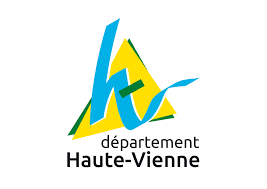 FORMULAIRE DE DEMANDE DE SUBVENTIONPOUR LES PROJETS COLLECTIFSAPPEL À PROJETS 2022Transformation et commercialisation de produits agricoles par les agriculteurs et leurs groupements Plan de Compétitivité et d’Adaptation des Exploitations AgricolesOù faire parvenir votre dossier ?Sur la messagerie suivante : transformationetcommercialisation@nouvelle-aquitaine.frVeuillez également conserver un exemplaireAuprès de qui récupérer un dossier, et demander des renseignements sur le PCAE transformation, commercialisationles-aides.nouvelle-aquitaine.frPoint accueil PCAE de votre département(liste des contacts en annexe)Période d’appel à projetsNom des associés, ou des structures juridiques membres, dont exploitations individuelles% de parts sociales détenuesStatut juridiqueExploitation agricole ou structure à objet agricoleBIOH.V.EHaute Valeur Environnementale oui                                                                                       non                                                                                     autre non                                                                                       certifié                                                                                      en conversion engagementAtelier(s)/produits :................ oui                                                                                       non                                                                                      en cours oui                                                                                       non                                                                                     autre non                                                                                       certifié                                                                                      en conversion engagementAtelier(s)/produits :................ oui                                                                                       non                                                                                      en cours oui                                                                                       non                                                                                     autre non                                                                                       certifié                                                                                      en conversion engagementAtelier(s)/produits :................ oui                                                                                       non                                                                                      en cours oui                                                                                       non                                                                                     autre non                                                                                       certifié                                                                                      en conversion engagementAtelier(s)/produits :................ oui                                                                                       non                                                                                      en cours oui                                                                                       non                                                                                     autre non                                                                                       certifié                                                                                      en conversion engagementAtelier(s)/produits :................ oui                                                                                       non                                                                                      en cours oui                                                                                       non                                                                                     autre non                                                                                       certifié                                                                                      en conversion engagementAtelier(s)/produits :............... oui                                                                                       non                                                                                      en coursCircuits de commercialisationLes deux colonnes ne sont pas cumulativesExistant avant le projet(cocher)OuExistant depuis le projet(cocher)Vente à la fermeOuMarché(s) de plein airOuDrives fermiersOuMagasin(s) de producteurs ou de produits locauxOuGrossiste(s)OuGrande distributionOuEtablissements publics (lycées, collèges, écoles,…)OuPlateforme de vente numériqueOuAutre, préciser : ……………………OuN-220………N-1………20…N………202…N+1…….202..N+2202…….Matières premières principales Volume/tonnage + Préciser la valeur en €Matières premières principales Volume/tonnage + Préciser la valeur en €Matières premières principales Volume/tonnage + Préciser la valeur en €Matières premières principales Volume/tonnage + Préciser la valeur en €Matières premières principales Volume/tonnage + Préciser la valeur en €Matières premières principales Volume/tonnage + Préciser la valeur en €Ex : Fraises (HVE)****500t (XM€)500t (XM€)500t (XM€)600t (YM€)600t (YM€)Produits fabriqués (cas échéant)  Volume/tonnage+ Préciser la part de Chiffre d’Affaires par produitProduits fabriqués (cas échéant)  Volume/tonnage+ Préciser la part de Chiffre d’Affaires par produitProduits fabriqués (cas échéant)  Volume/tonnage+ Préciser la part de Chiffre d’Affaires par produitProduits fabriqués (cas échéant)  Volume/tonnage+ Préciser la part de Chiffre d’Affaires par produitProduits fabriqués (cas échéant)  Volume/tonnage+ Préciser la part de Chiffre d’Affaires par produitProduits fabriqués (cas échéant)  Volume/tonnage+ Préciser la part de Chiffre d’Affaires par produitEx : Beurre (IGP)*** 2 300t (5%CA)2 200t (4%CA)2 500t (5%CA)2800t (6%CA)3500t (8%CA)Produits commercialisés (cas échéant)  Volume/tonnage+ Préciser la part de Chiffre d’Affaires par produitProduits commercialisés (cas échéant)  Volume/tonnage+ Préciser la part de Chiffre d’Affaires par produitProduits commercialisés (cas échéant)  Volume/tonnage+ Préciser la part de Chiffre d’Affaires par produitProduits commercialisés (cas échéant)  Volume/tonnage+ Préciser la part de Chiffre d’Affaires par produitProduits commercialisés (cas échéant)  Volume/tonnage+ Préciser la part de Chiffre d’Affaires par produitProduits commercialisés (cas échéant)  Volume/tonnage+ Préciser la part de Chiffre d’Affaires par produitEx : Beurre (IGP)**** 2 300t (5%CA)2 200t (4%CA)2 500t (5%CA)2800t (6%CA)3500t (8%CA)N° devis(à reporter sur le devis et classer dans l’ordre)NOM DU FOURNISSEURNOM de la dépenseNATUREMONTANT DU DEVIS 
€ HT1 Equipement Travaux Frais généraux Logiciels2 Equipement Travaux Frais généraux Logiciels3 Equipement Travaux Frais généraux Logiciels4 Equipement Travaux Frais généraux Logiciels5 Equipement Travaux Frais généraux Logiciels6 Equipement Travaux Frais généraux Logiciels7 Equipement Travaux Frais généraux Logiciels8 Equipement Travaux Frais généraux Logiciels9 Equipement Travaux Frais généraux Logiciels10 Equipement Travaux Frais généraux Logiciels11 Equipement Travaux Frais généraux Logiciels12 Equipement Travaux Frais généraux Logiciels13 Equipement Travaux Frais généraux Logiciels14 Equipement Travaux Frais généraux LogicielsTOTALFinanceurs sollicitésMontant en €HTMontant des aides attendues au titre du PCAE « Transformation et commercialisation de produits par des agriculteurs et leurs groupements »|__|__|__| |__|__|__|, |__|__|€HTMontant des autres aides publiques attendues hors PCAE (Leader,…). Précisez : ………………………………………………………………………………………………………………………………|__|__|__| |__|__|__|, |__|__|€HT|__|__|__| |__|__|__|, |__|__|€HT|__|__|__| |__|__|__|, |__|__|€HTSous-total financeurs publics |__|__|__| |__|__|__|, |__|__|€HTEmprunt – Prêt d’honneurAutre _______________________________|__|__|__| |__|__|__|, |__|__|€HTEmprunt – Prêt d’honneurAutre _______________________________|__|__|__| |__|__|__|, |__|__|€HTSous-total Autofinancement :|__|__|__| |__|__|__|, |__|__|€HTTOTAL (ce total en recettes est égal au total des dépenses présentées dans l’article 5)|__|__|__| |__|__|__|, |__|__|€HTEn €Année n-220….Année n-120…Année n 20....Année n+120....Année n+220…Chiffre d’affaires (CA)Dont ExportExcédent brut d’exploitation (EBE)Frais financiersRésultat net (RN)Capacité d’autofinancement (CAF)Ratio Dette MLT / CAFNCNCRatio RN / CACapitaux propresETPDont exploitants agricoles non-salariésDont salariésDividendesPour tous les demandeurs Pour tous les demandeurs Pièce jointeExemplaire de la demande complété, daté et signé	(la signature électronique est possible sur les formulaires si vous en êtes pourvue, sinon, la dernière page signée sera à envoyer par email). Exemplaire de la demande complété, daté et signé	(la signature électronique est possible sur les formulaires si vous en êtes pourvue, sinon, la dernière page signée sera à envoyer par email). Avis de situation INSEE à jour ET K-bis à jour de moins de 3 mois (pour les formes sociétaires)Avis de situation INSEE à jour ET K-bis à jour de moins de 3 mois (pour les formes sociétaires)RIB de moins de 3 mois comportant IBAN et BICRIB de moins de 3 mois comportant IBAN et BICPlan des aménagements intérieurs après travaux mentionnant la surface des pièces et la surface totale (et avant travaux si rénovation)Plan des aménagements intérieurs après travaux mentionnant la surface des pièces et la surface totale (et avant travaux si rénovation)L’ensemble des pièces justificatives des dépenses prévisionnelles (devis, attestations,…..). 
1 seul devis par dépense est demandé.L’ensemble des pièces justificatives des dépenses prévisionnelles (devis, attestations,…..). 
1 seul devis par dépense est demandé.Statuts à jour mentionnant la répartition du capital (Sauf Asso et CUMA)Statuts à jour mentionnant la répartition du capital (Sauf Asso et CUMA)Deux dernières liasses fiscales, le cas échéantDeux dernières liasses fiscales, le cas échéantPour les Exploitants Agricoles de la structurePour les Exploitants Agricoles de la structureLes attestations MSA de l’ensemble des exploitants agricoles impliqués dans le projet, précisant le statut d’exploitant agricole ou la situation de cotisant solidaire sauf si l’objet même de la société est agricole.Les attestations MSA de l’ensemble des exploitants agricoles impliqués dans le projet, précisant le statut d’exploitant agricole ou la situation de cotisant solidaire sauf si l’objet même de la société est agricole.Critères d’éligibilité « Transition agricole »Agriculture Biologique Attestation de l’organisme certificateur ou justificatif de conversion pour l’atelier ou les produits concernés par le projet, ou, dans le cas d’un projet de diversification ou d’une installation, attestation d’engagement au moins sur l’atelier concerné par le projet le cas échéant. Dans ce dernier cas, fournir au plus tard à la première demande de paiement le certificat en vigueur ou le certificat de conversion.Haute Valeur Environnementale (HVE)Attestation de certification environnementale de niveau 3 – Haute Valeur Environnementale d’un organisme certificateur ou document signé d’engagement à atteindre le niveau 3 lors de la demande de paiement (Cf ANNEXE). La certification sera vérifiée à la demande de paiement.Critères d’éligibilité « Transition agricole »Agriculture Biologique Attestation de l’organisme certificateur ou justificatif de conversion pour l’atelier ou les produits concernés par le projet, ou, dans le cas d’un projet de diversification ou d’une installation, attestation d’engagement au moins sur l’atelier concerné par le projet le cas échéant. Dans ce dernier cas, fournir au plus tard à la première demande de paiement le certificat en vigueur ou le certificat de conversion.Haute Valeur Environnementale (HVE)Attestation de certification environnementale de niveau 3 – Haute Valeur Environnementale d’un organisme certificateur ou document signé d’engagement à atteindre le niveau 3 lors de la demande de paiement (Cf ANNEXE). La certification sera vérifiée à la demande de paiement.Pièces complémentaires le cas échéantPièces complémentaires le cas échéantAssociation/GIERécépissé de déclaration en préfectureAssociation/GIEListe des membres du bureau et du conseil d’administrationPV AG approuvant le projetComptes approuvés par la dernière AGJustification du caractère collectif pour les structures juridiques individuelles : Contrats entre le demandeur et les éventuels apporteursJustification du caractère collectif pour les structures juridiques individuelles : Contrats entre le demandeur et les éventuels apporteursAutorisations d’urbanismes (récépissé dépôt de permis de construire, déclaration préalable, autorisation travaux)Autorisations d’urbanismes (récépissé dépôt de permis de construire, déclaration préalable, autorisation travaux)Autorisation ICPE (récépissé de dépôt de déclaration, enregistrement ou autorisation ICPE Installation Classées pour la Protection de l’Environnement), le cas échéant.Autorisation ICPE (récépissé de dépôt de déclaration, enregistrement ou autorisation ICPE Installation Classées pour la Protection de l’Environnement), le cas échéant.Etude de marchéEtude de faisabilité, business plan, plan stratégique, …Compte exploitation prévisionnel – cf AnnexeEtude de marchéEtude de faisabilité, business plan, plan stratégique, …Compte exploitation prévisionnel – cf AnnexeLa Région se réserve le droit de demander des pièces complémentaires nécessaires à l’instruction du dossier et notamment un formulaire relatif aux aides de minimis perçues.La Région se réserve le droit de demander des pièces complémentaires nécessaires à l’instruction du dossier et notamment un formulaire relatif aux aides de minimis perçues.DépartementNomAdresse mailTéléphoneCharenteNicolas CHASLARD   correspondant PCAEnicolas.chaslard@charente.chambagri.frjean-michel.potard@charente.chambagri.fr05 45 24 49 95Jean-Michel POTARD correspondant PCAE05 45 84 09 28Charente MaritimeNadège WITCZAK - correspondante PCAEnadege.witczak@charente-maritime.chambagri.fr05 46 50 45 20Céline MARSOLLIER - référente "Transformation"celine.marsollier@charente-maritime.chambagri.fr05 46 50 45 21CorrèzeBernard VIALLANEIX - correspondant PCAEb.viallaneix@correze.chambagri.fr05 55 46 78 46CreuseDelphine CARDINAUD - correspondante PCAEdelphine.cardinaud@creuse.chambagri.fr05 55 61 50 2806 60 57 43 05Deux-SèvresMichel SERRES - correspondant PCAEmichel.serres@deux-sevres.chambagri.fr05 49 64 94 85Anaïs SOUCHET - référente "Transformation"anais.souchet@deux-sevres.chambagri.fr05 49 77 10 29DordogneElodie PEYRAT - correspondante PCAEelodie.peyrat@dordogne.chambagri.fr05 53 35 88 33GirondeGéraud PEYLET correspondant PCAEg.peylet@gironde.chambagri.fr05 57 49 27 36Haute-VienneChristelle FAUCHERE - correspondante PCAEchristelle.fauchere@haute-vienne.chambagri.fr05 87 50 42 4106 69 07 93 21LandesPatrick LARTIGAU correspondant PCAEpatrick.lartigau@landes.chambagri.fr05 58 85 45 53Laure BUTHON référente "Transformation"laure.buthon@landes.chambagri.fr06 84 50 56 72Lot-et-GaronneValérie CHAUVEAU  correspondante PCAEvalerie.chauveau@cda47.fr05 53 77 83 08Solène ROUSSEAU correspondante PCAEs.rousseau@pa.chambagri.fr05 59 80 70 14Pyrénées-Atlantiques06 85 30 22 87Laurence BATBY référente "Transformation"l.batby@pa.chambagri.fr06 26 86 82 70VienneLise CHEVALLIERlise.chevallier@vienne.chambagri.fr05 49 44 75 40Référente régionale Transformation"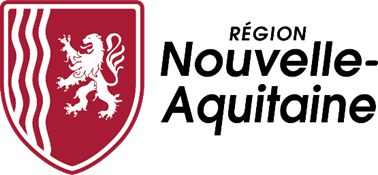 ENGAGEMENT dans une démarche de CERTIFICATION environnementale de niveau 3 dite « Haute Valeur Environnementale »Nom de la ou des exploitation(s) concernées : Nom(s) et Signature(s) de l'exploitant, du gérant en cas de forme sociétaire ou tous les associés en cas de GAEC :